TCS Education System VPN Installation	This document describes the procedure for downloading and installing the TCS Education System VPN client and connecting to the corporate network.Open Internet Explorer and navigate to https://vpn.tcsedsystem.edu. Must be Off our Corporate network to connect to URLSelect your group (TCSEdsystem) and enter your network credentials: 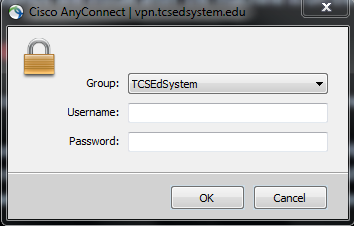 You will be prompted to install the VPN client software: 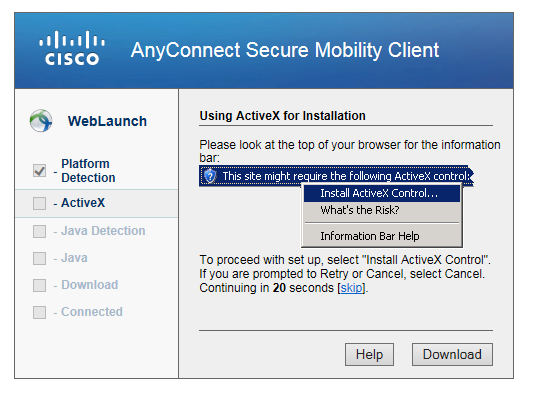 Click on the “Do not show this again” and click RUN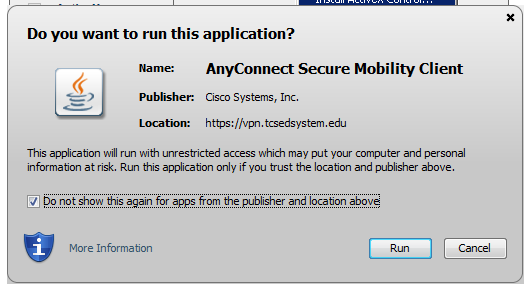 The installer will complete.  Navigate to the “Cisco” program group and select “Cisco AnyConnect Secure Mobility Client”Click “Connect” and choose your group (tcsedsystem) and enter your credentials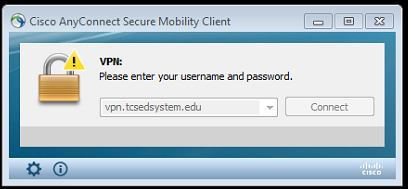 Your VPN software will have a green check mark and show “Connected”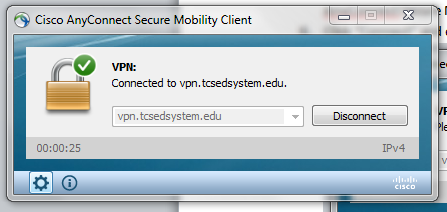 Be sure to click the “Disconnect” button when finished working!